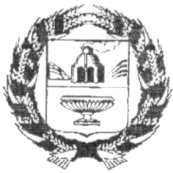  ЗАРИНСКИЙ РАЙОННЫЙ СОВЕТ НАРОДНЫХ ДЕПУТАТОВАЛТАЙСКОГО КРАЯР Е Ш Е Н И Е                             04.10.2022      							                                  № 20 г. ЗаринскВ соответствии с Бюджетным Кодексом Российской Федерации, Уставом муниципального образования Заринский район Алтайского края, районный Совет народных депутатов                                                        Р Е Ш И Л:1.Принять решение о внесении дополнений в Положение о бюджетном процессе и финансовом контроле в муниципальном образовании Заринский район Алтайского края, утвержденного решением Заринского районного Совета народных депутатов от 20.10.2020 №44 2.Направить данное решение главе района для подписания и обнародования в установленном порядке.Председатель Заринского районного Совета народных депутатов                                                                 Л.С.Турубанова	                                                                                     						Приняторешением Заринского районного Советанародных депутатов от  .     .2020 №_____РЕШЕНИЕо внесении дополнений в Положение о бюджетном процессе и финансовом контроле в муниципальном образовании Заринский район Алтайского края, утверждённого решением районного Совета народных депутатов от 20.10.2020 №44            1.Внести в Положение о бюджетном процессе и финансовом контроле в муниципальном образовании Заринский район Алтайского края, утверждённого решением районного Совета народных депутатов от 20.10.2020 №44 прилагаемые дополнения. 2.Обнародовать данное решение на официальном сайте Администрации   района.3.Решение вступает в силу со дня его обнародования. Глава района								              В.К.Тимирязев. «05» октября 2022№1 Внесенырешением Заринского районного Советанародных депутатов от 04.10.2022 №20         Дополнения в Положение о бюджетном процессе и финансовом контроле в муниципальном образовании Заринский район Алтайского края, утверждённого решением районного Совета народных  депутатов от 20.10.2020 №44.1. Абзац 6 статьи 54 изложить в следующей редакции:« перечень главных администраторов доходов районного бюджета; перечень главных администраторов источников финансирования дефицита районного бюджета, в случаях, предусмотренных статьей 160.1, 160.2 Бюджетного кодекса РФ».2. Абзац 8 статьи 55 изложить в следующей редакции:«верхний предел муниципального внутреннего долга района по состоянию на 1 января года, следующего за очередным финансовым годом и каждым годом планового периода (очередным финансовым годом) с указанием в том числе верхнего предела долга по муниципальным гарантиям».                 ПОЯСНИТЕЛЬНАЯ ЗАПИСКАк решению районного Совета народных депутатов о внесении дополнений  в  Положение о бюджетном процессе и финансовом контроле в муниципальном образовании Заринский район Алтайского края, утверждённого решением районного Совета народных  депутатов от 20.10.2020 №44 Проект решения районного Совета народных депутатов о внесении дополнений  в  Положение о бюджетном процессе и финансовом контроле в муниципальном образовании Заринский район Алтайского края, утверждённого решением районного Совета народных  депутатов от 20.10.2020 №44 разработан в целях приведения в соответствие с Бюджетным кодексом Российской Федерации Председатель комитета по финансам   Администрации Заринского района                                                       Ю.И.СтерлядевО внесении дополнений в Положение о бюджетном процессе и финансовом контроле в муниципальном образовании Заринский район Алтайского края, утвержденного решением Заринского районного Совета народных депутатов от 20.10.2020 № 44